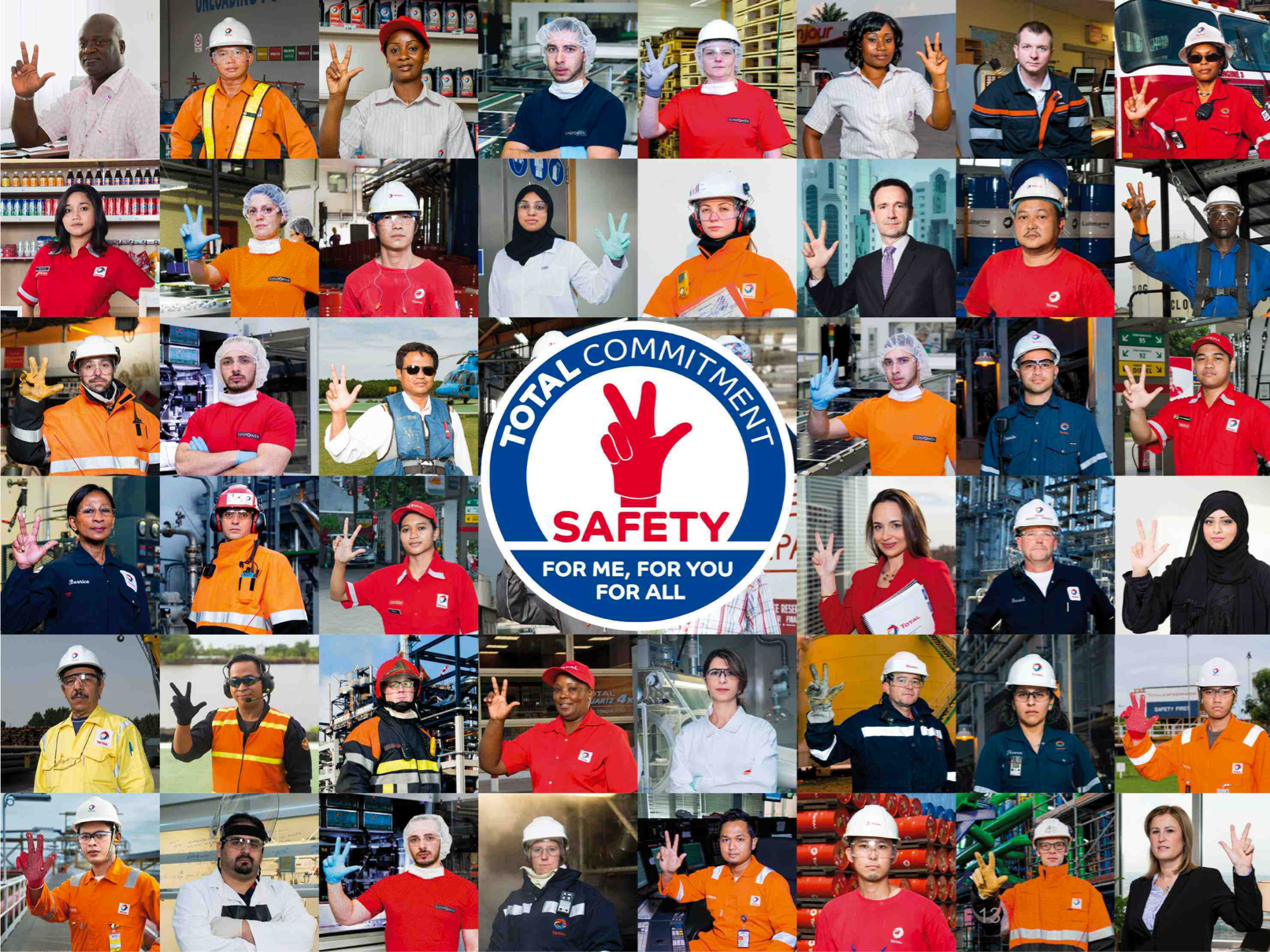 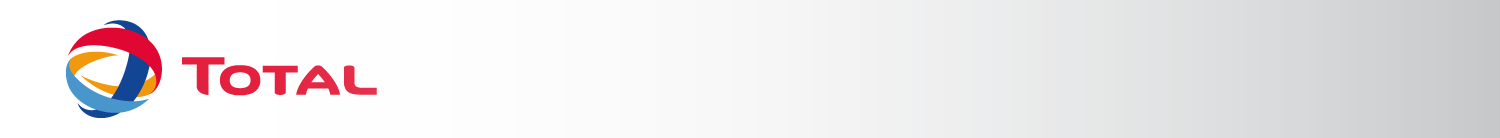 Introduction de Patrick PouyannéDirecteur Général du Groupe TotalChers collègues bonjour,Bienvenue au sein de notre entreprise.Vous débutez aujourd’hui votre formation sur nos principes en matière de sécurité. Ces principes constituent le socle commun des standards et exigences du Groupe, dans chacun de nos métiers, sur tous nos sites, dans toute nos filiales, où que vous soyez dans le monde.Un parcours en plusieurs modules va vous permettre d’appréhender ces principes. Au bout de ce parcours, vous obtiendrez un permis d’agir en sécurité et en sureté : le Pass. Ce Pass vous permettra d’être enfin réellement un membre à part entière de la famille Total.Je vous souhaite une bonne formation et une bonne réussite dans ce parcours.Comment cela va-t-il se passer ?Votre parcoursVotre parcours est constitué de modules que vous allez suivre et qu’il vous faudra faire valider en faisant signer votre feuille de présence par le formateur.Votre parcours commence dès le premier jour de votre présence au sein du Groupe Total. Lorsque vous aurez réalisé tous les modules de votre parcours, un certificat appelé « Safety Pass », vous sera délivré. Celui-ci prouve que vous avez les connaissances et compétences Sécurité nécessaires pour débuter votre activité chez Total.Le déroulé de votre parcours est décrit dans les pages suivantes.Le manuelVous garderez ce manuel tout au long de votre parcours, il vous sera utile pour :valider l’avancement de votre parcours,prendre des notes,faire les exercices,faire votre synthèse.SOMMAIREIntroduction de Patrick Pouyanné	2Comment cela va-t-il se passer ?	3Sécurité dans le Groupe TOTAL	8TCG 1.1 : Introduction et engagement Top Management	9TCG 1.2 : Valeur Sécurité	10TCG 1.3 : La Charte HSEQ	11TCG 2.1 : Nos grands risques HSE	13TCG 2.3 : Sécurité : Morts et accidents	14TCG 2.5b : Les Risques Psychosociaux	15TCG 4.1 : Les comportements (positifs et négatifs)	16TCG 4.2 : Travail en équipe et relations hiérarchiques	18TCG 4.4 : Chacun à son niveau est responsable	19TCG 5.1 : Les règles d’or	20TCG 5.2 : Remontée d’anomalies	21TCG 5.3 : Le retour d’expérience	23TCG 5.4 : Stop Card	24TCG 7.0 : Conclusion et engagements	25Synthèse	26Sécurité dans ma filiale	27TCAS 1.0 : Feuille de route HSE de ma filiale	28TCAS 1.1 : Les risques et accidents majeurs de ma filiale	29TCAS 2.4 : Les règles générales de sécurité de ma filiale	30TCAS 2.5 : Equipement de protection individuel	31TCAS 2.6 : Règles d’or problématiques	32TCAS 2.6 : Expérimentation application des règles d’or	33TCAS 2.7 : Conduite à tenir en cas d’urgence	34TCAS 3.1 : Référentiel sécurité et outils associés	35TCAS 3.2 : Organisation HSE filiale	36TCAS 3.3 : Visite de site	37TCAS 3.3 : Atelier de restitution de la visite de site	38Sécurité à mon poste	39TCG 6.1 : Initiation lutte incendie	40TCG 6.2 : Initiation au secourisme	41TCG 5.4 : Stop Card expérimentation	42TCG 5.4 : Rapport d’étonnement - Stop Card	43TCAS 2.7 : Expérimentation exercice d’évacuation	45Conclusion/Engagements	46Conclusion de mon parcours	47Mes engagements	48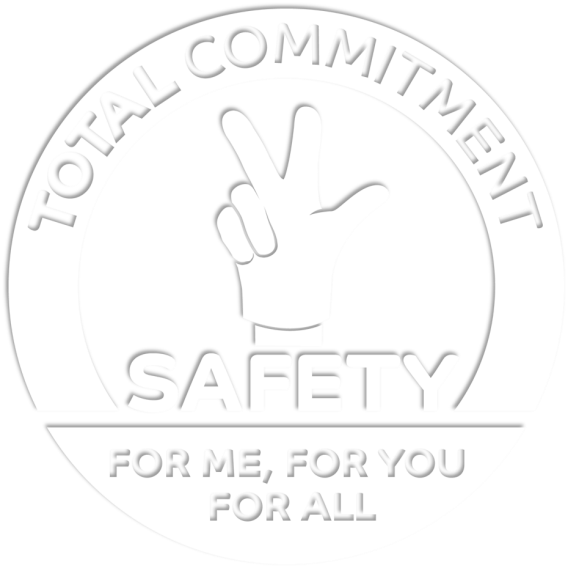 Sécurité dans le Groupe TOTALTCG 1.1 : Introduction et engagement Top ManagementQuels sont, pour vous les mots clé, les idées fortes de cette vidéo ?Qu’est-ce qui vous marque ou surprend le plus dans ce que dit Patrick Pouyanné ? Comment pourrait-on résumer son engagement vis-à-vis de la sécurité? TCG 1.2 : Valeur SécuritéTCG 1.3 : La Charte HSEQTCG 2.1 : Nos grands risques SécuritéExercice : Calcul du TRIRExercice 1 – Calcul de votre TRIR 
Sur la durée de votre carrière en supposant que vous fassiez une entorse au cours de celle-ci.
Une carrière dure en moyenne 40 ans, à raison de 40 heures travaillées par semaine, et 50 semaines par an.
Exercice 2 – Calcul du TRIR d’une entreprise
Une entreprise de 1000 salariés dénombre 1 accident sur une année (40 heures travaillées par semaine, et 50 semaines par an).
Exercice 3
Une entreprise de 100000 salariés dénombre 50 accidents sur une année (40 heures travaillées par semaine, et 50 semaines par an).TCG 2.1 : Nos grands risques HSETCG 2.3 : Sécurité : Morts et accidentsTCG 2.5b : Les Risques PsychosociauxTCG 4.1 : Les comportements (positifs et négatifs)Exercice : comportement ou pas ? Travailler en hauteur sans harnaisEtre stresséRéaliser un Safety TourSuggérer à un de vos collègues de faire un Safety TourVous convaincre que la sécurité est votre prioritéConduire à contresens sur l’autorouteExercice : erreur ou faute ?Conduire en excès de vitesse sur siteOublier une étape importante d’une procédureApporter de l’alcool sur le siteMal comprendre un plan ou une procédureNe pas utiliser les EPI fournisConfondre deux produits chimiquesConduire un engin de chantier sans mettre la ceinture de sécuritéUtiliser le téléphone portable en conduisantOuvrir une vanne différente de celle indiquée dans la procédure car elle ne vous semble pas être la bonneTCG 4.2 : Travail en équipe et relations hiérarchiquesTCG 4.4 : Chacun à son niveau est responsableTCG 5.1 : Les règles d’orTCG 5.2 : Remontée d’anomaliesExercice : repérer les anomaliesQuelles sont les anomalies que vous avez repérées ?Par rapport à ces anomalies, qu’aurait-il pu être fait pour empêcher cet accident ?TCG 5.3 : Le retour d’expérienceTCG 5.4 : Stop CardTCG 7.0 : Conclusion et engagementsQuelles actions souhaitez-vous mettre en œuvre, dans votre futur poste, pour participer à ancrer la valeur Sécurité ?Quelles difficultés anticipez-vous ?Avez-vous déjà des idées pour faire face à ces difficultés ?SynthèseSécurité dans ma filialeTCAS 1.0 : Feuille de route HSE de ma filialeTCAS 1.1 : Les risques et accidents majeurs de ma filialeTCAS 2.4 : Les règles générales de sécurité de ma filialeTCAS 2.5 : Equipement de protection individuelTCAS 2.6 : Règles d’or problématiquesTCAS 2.6 : Expérimentation application des règles d’orTCAS 2.7 : Conduite à tenir en cas d’urgenceTCAS 3.1 : Référentiel sécurité et outils associésTCAS 3.2 : Organisation HSE filialeTCAS 3.3 : Visite de siteTCAS 3.3 : Atelier de restitution de la visite de siteSécurité à mon posteTCG 6.1 : Initiation lutte incendieTCG 6.2 : Initiation au secourismeTCG 5.4 : Stop Card expérimentationTCG 5.4 : Rapport d’étonnement - Stop CardDans quelle(s) circonstances êtes-vous intervenu avec la Stop Card ?Comment les personnes ont-elles réagi ?Qu’est-ce qui vous a le plus étonné ?Que tirez-vous de votre intervention ? Et de l’utilisation de la Stop Card en général ?TCAS 2.7 : Expérimentation exercice d’évacuationConclusion/EngagementsConclusion de mon parcoursMes engagementsNe remplissez cette page que lorsque votre formateur vous le demande.La sécurité…Pour moi : Pour toi : Pour tous :  